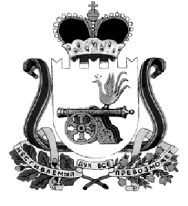 АДМИНИСТРАЦИЯ МУНИЦИПАЛЬНОГО ОБРАЗОВАНИЯ«КАРДЫМОВСКИЙ  РАЙОН» СМОЛЕНСКОЙ ОБЛАСТИ П О С Т А Н О В Л Е Н И Еот 30.11.2021 № 00558_Администрация муниципального образования «Кардымовский район» Смоленской областипостановляет:Внести в муниципальную программу «Приоритетные направления демографического развития муниципального образования «Кардымовский район» Смоленской области», утверждённую постановлением Администрации муниципального образования «Кардымовский район» Смоленской области от 23.03.2020 № 00194, следующие изменения: 1.1.  Позицию «Объёмы и источники финансирования Программы» изложить в следующей редакции:1.2. Раздел «4. Обоснование ресурсного обеспечения Программы»  изложить в следующей редакции:Общий объем финансирования Программы составит 112,0 тыс. рублей, в т.ч. за счет средств районного бюджета 112,0 тыс. рублей, По годам объем финансирования будет следующим:2020 год – 12,0 тыс. руб., из них средства районного бюджета 12,0 тыс. руб.,2021 год – 20,0 тыс. руб.,из них средства районного бюджета 20,0 тыс. руб.,2022 год  - 20,0 тыс. руб.      из них средства районного бюджета 20,0 тыс. руб.,2023 год – 20,0 тыс. руб., из них средства районного бюджета 20,0 тыс. руб.,2024 год – 20,0 тыс. руб., из них средства районного бюджета 20,0 тыс. руб.,2025 год – 20,0 тыс. рублей.из них средства районного бюджета 20,0 тыс. руб.1.3. В Перечне программных мероприятий:1) в задаче 1 «Повышение рождаемости, поддержка молодежи, материнства и детства» - пункт 6 изложить в следующей редакции:- пункт 9 изложить в следующей редакции:- позицию «Итого» изложить в следующей редакции:2) в задаче 3 «Формирование здорового образа жизни у жителей района» - пункт 10 изложить в следующей редакции:- позицию «Итого» изложить в следующей редакции:3) позицию «Всего по программе» изложить в следующей редакции:2. Настоящее постановление опубликовать на официальном сайте Администрации муниципального образования «Кардымовский район» Смоленской области в сети «Интернет».3. Контроль исполнения настоящего постановления возложить на заместителя Главы муниципального образования «Кардымовский район» Смоленской области (Н.В. Игнатенкова).О внесении изменений в муниципальную программу «Приоритетные направления демографического развития муниципального образования «Кардымовский район» Смоленской области»Объемы  и  источники  финансирования
Программы                           Общий объем финансирования Программы составит 112,0 тыс. рублей, в т.ч. за счет средств районного бюджета 112,0 тыс. рублей: 2020 год – 12,0 тыс. рублей,2021 год – 20,0 тыс. рублей,2022 год – 20,0 тыс. рублей,2023 год – 20,0 тыс. рублей,2024 год – 20,0 тыс. рублей,2025 год – 20,0 тыс. рублей.6.Повышение престижа приемных семей. Развитие института поощрений приемных семей, опекунов ( попечителей), приемных родителей, детей которых проявили особые успехи в учебе, творчестве, спорте, общественной жизни2020-2025 годыОтдел образования7700000Районный бюджет9.ПроведениеКонсультативной работы с молодыми семьями, празднование юбилеев совместной супружеской жизни (чествование «золотых» «Бриллиантовых» юбиляров).2020-2025 годыОтдел записи актов гражданского состояния Администрации муниципального образования «Кардымовский район» Смоленской области ( далее – Отдел ЗАГС); Отдел соцзащиты; Отдел культуры0000000Районный бюджетИтого:в том числе:средства районного бюджета7,07,077000000000010Организация и проведение акции «Мы выбираем жизнь!»2020-2025 годыОтдел культуры;Отдел образования10022222Районный бюджетИтого:в том числе:средства районного бюджета105,0105,05520,020,020,020,020,020,020,020,020,020,0Всего по программе:в том числе:112,012,020,020,020,020,020,0средства районного бюджета112,012,020,020,020,020,020,0Глава муниципального образования «Кардымовский район» Смоленской области  П.П. Никитенков